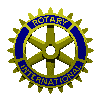 Gamlebyen RotaryklubbMånedsbrev januar 2016 til og med marsResymé Rotary møte : Onsdag 3. februar 2016Lokale: DonkejongårdenMøteleder: Egil Syvertsen Antall deltagende medlemmer: 16Møtetema: «Rus, erfaringer med mennesker i forskjellige livsfaser» ved Ragnar Foss, tidligere leder av politiets ungdomsgruppe i Fredrikstad.Ragnar Foss ble ansatt ved Fredrikstad Politikammer i 1978. I 1997 ble han leder av ungdomsavsnittet frem til han gikk av med pensjon i 2015. Han ble tildelt PHF av Rotaryklubbene i distriktet ved Rotarys 100 års jubileum i 2005 for sitt ungdomsarbeid.Han fortalte at av Norges befolkning var det 10% som var avholds, 80% som drakk moderate mengder alkohol og 10% som var stordrikkere. Hver voksen i Norge drikker i snitt 7 liter ren alkohol i året. Men det er stordrikkerne som drikker halvparten av all alkoholen. Denne gruppen har ofte hatt problemer i oppveksten. I 13–14 årsalderen slår det gjerne ut i at de får lav selvrespekt og er lett disponert for å drukne usikkerheten i rus. I ungdomsgruppen er det 5% som står i fare for å havne på skråplanet men bare 2% som får virkelige problemer. Ungdomsavsnittet brukte derfor mye ressurser på å finne og hjelpe de utsatte gruppene i tillegg til forebyggende aktivitet med skole- og barnehagebesøk. Foss var opptatt av å fortelle at politiet ønsket å hjelpe de som hadde problemer. Han fortalte at det var dramatisk forskjell på å drikke øl og det å ruse seg på hasj eller cannabis. Traff de på en full ungdom med en kasse øl så kjørte de hen hjem med ølkassa. Ble en derimot tatt med bare 3 gram cannabis i lomma så vanket det tre anmeldelser for bruk, ihendehav og kjøp av stoff. Røker en stoff bare en gang, så tar det mange dager før stoffet forlater blodet. Det lukket mange dører for en ungdom dersom hen var dømt for bruk av stoff.De som kom på rusavvending på anstalt i 2 år fikk ofte tilbakefall fordi behandlingstiden var for kort og ettervernet var for dårlig. Ofte hadde de planlagt «sprekken» etter behandlingen allerede før de kom inn på institusjon.Foss var levende opptatt av at det bare var en svært liten del av ungdommen som hadde virkelige problemer. Han fortalte at ungdommen drikker mindre alkohol nå enn tidligere. Grunnen var at vi har flere innvandrerungdommer som av religiøse grunner ikke drikker og at deres venner derfor også reduserte alkoholkonsumet.Ragnar Foss var akkurat slik vi ønsker at en politimann som arbeider med ungdom skal være. Vi følte tiltro til at han og hans kollegaer i politiets ungdomsavsnitt ville hjelpe våre barn og barnebarn på best mulig måte ved å informere, forbygge og i siste instans hjelpe på rett vei dersom de skulle trenge det.Ref.: Jan A. VatnResymé Rotary møte : onsdag 2. mars 2016Lokale: DonkejongårdenMøteleder: Egil Syvertsen Møtetema: «Vietnam: Fra krigsarena til turistmål» v/Gunnar HøidahlGunnar Høidahl har vært i Vietnam som NRKs korrespondent på 70-tallet og som privatperson og reiseguide 1 – 3 ganger i året de siste 10 årene.  Han var i Saigon ved avslutningen av Vietnamkrigen og var den første radioreporteren som varslet at krigen var slutt 30. april 1975. Men freden var skjør og krigen varte enda i flere år. Byene kunne ikke huse alle 92 millioner innbyggere. Økonomien var 1/35 av Norges. Store deler av befolkningen ble flyttet ut på landet til 1 mål land, en sivhytte, en dam og en matrasjon for et ½ år. Så måtte de klare seg selv ved å dyrke landet.I 1978 brøt det ut krig med Kambodsja. Kineserne inn i Vietnam. Landet ble isolert fra vesten og samarbeidet med Sovjet. Kommunistpartiet styrer. I 1986 blir det store økonomiske omveltninger med sterk vekst i økonomien. I 1989 trekker de seg ut av Kambodsja. Nok av mat og kjøkkenet er blant de beste i verden. Vietnam er verdens største produsent av ris og nest størst når det gjelder kaffe. Broene over Mekong deltaets 9 elver har gjort mye for å lette kommunikasjonen i landet.Vietnam er i dag et yndet mål for turister. I 2015 var det 8 millioner turister i landet og mange kombinerer det med en reise til Kambodsja. Gunnar anbefalte å reise til begge landene med guide, men med litt kjennskap til landet er det ikke vanskelig å reise på egen hånd. Vietnameserne er et vennlig og serviceinnstilt folkeslag og en kan føle seg trygg. Landet er et veldig spennende og flott reisemål.Ref: Jan A. VatnResymé Rotary møte : onsdag 16. mars 2016Lokale: DonkejongårdenMøteleder: Egil Syvertsen Møtetema: Veteranene forteller. Ørnulf Lande, tidligere direktør på MILLS.Ørnulf Lande er fra Lande i Sarpsborg. Han hadde sin far som lærer ved Lande skole. Etter realartium gikk han handelsgymnaset i Fredrikstad. I 1954 gikk veien til Tyskland for å studere det han hadde lyst til han og tok teknisk høyskole i München med diplomeksamen i bilkonstruksjon og dieselmotorer. En periode var han vikarlærer på Greåker VGS og hadde et godt forhold til elevene. Han har i hele sin yrkeskarriere vært knyttet til Borgar Fabrikker. I april 1959 startet han som driftsingeniør ved Borgar Margarinfabrikk AL. Senere ble han overingeniør, teknisk sjef og fra 1977 administrerende direktør. 
Fett- og margarinforbruket er blitt redusert med over en halvpart i løpet av 30 år. Mills DA er dannet av selskaper som har produsert margarin i tre ulike århundrer. Men utviklingen med endrede og mer helseriktige råvarer har medført at produksjons-teknikken er blitt endret vesentlig. 
Det har fabrikken også når det gjelder struktur og eierskap. Kort fortalt har produksjonen blitt ført videre fra Borgar Margarinfabrikk A/L (andelslag) til Borgar Mesna, deretter til Agra Borgar før Mills DA ble etablert. Lande har selv vært personen som har ledet den tekniske utviklingen. En avansert teknisk prosessindustri krever stor kunnskap av dem som jobber der. Dette sammen med etablering av nytt produksjonsanlegg på 70 og 80-tallet, har vært medvirkende til at margarinvirksomheten stadig har vokst. Han innrømmet at mye av livet har dreiet seg om jobb. Men han har alltid vært glad i familien sin. Han var gift med Anne Jorid. Hun gikk bort for 10 år siden etter fler års kamp mot kreften. De har en datter og en sønn sammen, som igjen har to barn hver. I 1963 kjøpte han en gammel forfallen fiskeskøyte fra 1916, som han renoverte for det meste med egne hender. Senere ble denne skiftet ut med en 28 fot Viking som igjen ble avløst av en 31 fots og en 42 fots båt av samme merke. Dette var alle 1000 timers prosjekter, fortalte han. Sist har familien avsluttet sjølivet med en Colin Archer skøyte, som ble kjøpt ferdig, men er nå solgt. I dag er det en liten landstedsbåt ved hytta nær Kosterfjorden. Dykking har han drevet med i 30 år.Noe tid etter at han var blitt alene fikk han en telefon fra en kvinne som hadde hatt ham som vikarlærer på Greåker VGS. Hun ville gjerne treffe ham for å ta en kopp kaffe på nøytral grunn. Det viste seg at Ellen, som hun het, hadde hatt et godt øye til Ørnulf allerede på skolen. Hun hadde bl.a et bilde av vikarlæreren i minneboka si fra den gang. Nå har de holdt sammen i årene etter.Ref: Jan A. VatnFremmøtestatestikk høst/vår 2015/16:
August 	: 	58,9% September	:	57,1% Oktober	:	58,0% November	:	50,0%Desember	:	57,1%Januar	:	50,0%Februar	:	55,6%	Vi er nå 27 medlemmer i klubben. 